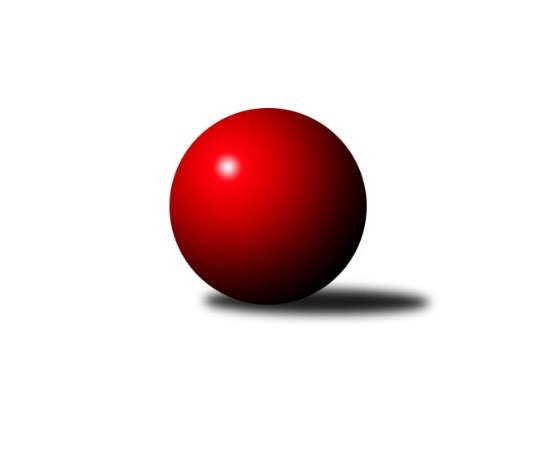 Č.9Ročník 2023/2024	18.11.2023Nejlepšího výkonu v tomto kole: 3349 dosáhlo družstvo: KK Konstruktiva Praha 2. KLZ A 2023/2024Výsledky 9. kolaSouhrnný přehled výsledků:SKK Rokycany	- KK Konstruktiva Praha 	1:7	3283:3349	8.0:16.0	18.11.SK Žižkov Praha	- KK Jiří Poděbrady	7:1	3340:3140	15.5:8.5	18.11.TJ Bižuterie Jablonec nad Nisou	- KK Kosmonosy 	5:3	3070:2984	14.5:9.5	18.11.Tabulka družstev:	1.	SK Žižkov Praha	7	7	0	0	47.0 : 9.0 	115.5 : 52.5 	 3280	14	2.	KK Konstruktiva Praha	8	7	0	1	48.0 : 16.0 	121.0 : 71.0 	 3235	14	3.	SKK Rokycany	8	5	0	3	40.0 : 24.0 	107.5 : 84.5 	 3271	10	4.	KK Kosmonosy	8	3	0	5	28.0 : 36.0 	96.5 : 95.5 	 3136	6	5.	KK Jiří Poděbrady	8	2	0	6	19.0 : 45.0 	74.5 : 117.5 	 3093	4	6.	TJ Bižuterie Jablonec nad Nisou	8	2	0	6	18.0 : 46.0 	74.5 : 117.5 	 3023	4	7.	Kuželky Aš	7	1	0	6	16.0 : 40.0 	58.5 : 109.5 	 2996	2Podrobné výsledky kola:	 SKK Rokycany	3283	1:7	3349	KK Konstruktiva Praha 	Alice Tauerová	137 	 133 	 142 	136	548 	 0:4 	 603 	 153	143 	 152	155	Jana Čiháková	Lada Hessová	142 	 129 	 118 	145	534 	 2:2 	 541 	 132	131 	 137	141	Tereza Chlumská	Lenka Findejsová	125 	 135 	 141 	142	543 	 3:1 	 508 	 130	127 	 119	132	Petra Najmanová	Monika Kalousová	125 	 146 	 133 	129	533 	 2:2 	 547 	 117	127 	 165	138	Marie Chlumská	Lucie Vrbatová	127 	 137 	 153 	138	555 	 0:4 	 596 	 146	141 	 168	141	Hana Kovářová	Daniela Pochylová	140 	 158 	 131 	141	570 	 1:3 	 554 	 143	125 	 140	146	Martina Stareckirozhodčí: Roman PytlíkNejlepší výkon utkání: 603 - Jana Čiháková	 SK Žižkov Praha	3340	7:1	3140	KK Jiří Poděbrady	Kateřina Katzová	136 	 166 	 137 	134	573 	 2:2 	 563 	 149	142 	 142	130	Zdeňka Dejdová	Hedvika Mizerová	142 	 140 	 142 	134	558 	 2:2 	 527 	 144	129 	 119	135	Magdaléna Moravcová	Anna Sailerová	121 	 144 	 145 	128	538 	 3:1 	 509 	 122	128 	 144	115	Michaela Moravcová *1	Blanka Mašková	136 	 130 	 126 	153	545 	 2:2 	 547 	 139	138 	 125	145	Jana Takáčová	Lucie Řehánková	147 	 135 	 155 	142	579 	 4:0 	 496 	 116	112 	 128	140	Lenka Honzíková	Lenka Boštická	134 	 142 	 116 	155	547 	 2.5:1.5 	 498 	 134	122 	 119	123	Jitka Vavřinovározhodčí: Michal Truksastřídání: *1 od 61. hodu Dita KotorováNejlepší výkon utkání: 579 - Lucie Řehánková	 TJ Bižuterie Jablonec nad Nisou	3070	5:3	2984	KK Kosmonosy 	Iveta Seifertová st.	120 	 143 	 124 	129	516 	 1:3 	 535 	 126	137 	 135	137	Karolína Kovaříková	Jana Gembecová	144 	 135 	 130 	117	526 	 4:0 	 450 	 116	105 	 124	105	Hana Mlejnková	Lenka Stejskalová	124 	 123 	 139 	106	492 	 2:2 	 493 	 125	119 	 118	131	Tereza Nováková	Zdeňka Kvapilová	110 	 110 	 111 	121	452 	 0.5:3.5 	 500 	 114	110 	 146	130	Lucie Dlouhá	Jana Florianová	133 	 124 	 140 	145	542 	 4:0 	 463 	 128	101 	 114	120	Sabrina Zapletalová *1	Olga Petráčková	134 	 127 	 143 	138	542 	 3:1 	 543 	 124	122 	 138	159	Jana Bínovározhodčí: Ladislav Hetcl ml.střídání: *1 od 61. hodu Adéla DlouháNejlepší výkon utkání: 543 - Jana BínováPořadí jednotlivců:	jméno hráče	družstvo	celkem	plné	dorážka	chyby	poměr kuž.	Maximum	1.	Blanka Mizerová 	SK Žižkov Praha	570.58	373.4	197.2	3.1	4/4	(595)	2.	Lenka Boštická 	SK Žižkov Praha	567.50	371.0	196.5	3.6	4/4	(598)	3.	Jana Čiháková 	KK Konstruktiva Praha 	555.08	373.8	181.3	6.0	4/5	(603)	4.	Daniela Pochylová 	SKK Rokycany	555.00	371.9	183.2	5.3	5/5	(570)	5.	Zdeňka Dejdová 	KK Jiří Poděbrady	553.08	374.8	178.3	6.0	4/5	(586)	6.	Lenka Findejsová 	SKK Rokycany	553.05	369.8	183.3	7.2	5/5	(579)	7.	Lucie Vrbatová 	SKK Rokycany	552.35	368.6	183.8	5.0	5/5	(581)	8.	Lada Hessová 	SKK Rokycany	548.45	365.9	182.6	5.8	5/5	(594)	9.	Hana Kovářová 	KK Konstruktiva Praha 	548.40	363.8	184.6	4.5	5/5	(596)	10.	Olga Petráčková 	TJ Bižuterie Jablonec nad Nisou	546.93	373.4	173.5	5.4	5/5	(580)	11.	Blanka Mašková 	SK Žižkov Praha	546.06	372.5	173.6	6.0	4/4	(564)	12.	Jana Bínová 	KK Kosmonosy 	545.00	367.3	177.8	6.0	4/5	(560)	13.	Hedvika Mizerová 	SK Žižkov Praha	544.50	376.8	167.7	7.5	4/4	(600)	14.	Lucie Řehánková 	SK Žižkov Praha	542.88	365.0	177.9	5.6	4/4	(579)	15.	Karolína Kovaříková 	KK Kosmonosy 	542.81	365.1	177.8	6.2	4/5	(565)	16.	Monika Kalousová 	SKK Rokycany	542.81	369.6	173.3	6.4	4/5	(566)	17.	Martina Pospíšilová 	Kuželky Aš	539.87	362.5	177.3	6.9	5/5	(585)	18.	Ivona Mašková 	Kuželky Aš	536.60	369.1	167.5	8.2	5/5	(579)	19.	Martina Starecki 	KK Konstruktiva Praha 	536.53	367.6	168.9	6.1	5/5	(570)	20.	Jana Florianová 	TJ Bižuterie Jablonec nad Nisou	536.25	368.5	167.8	4.7	5/5	(558)	21.	Tereza Chlumská 	KK Konstruktiva Praha 	536.20	361.2	175.0	8.0	5/5	(565)	22.	Marie Chlumská 	KK Konstruktiva Praha 	533.63	373.9	159.7	10.4	4/5	(560)	23.	Alice Tauerová 	SKK Rokycany	530.92	364.6	166.3	7.7	4/5	(569)	24.	Petra Najmanová 	KK Konstruktiva Praha 	528.33	367.8	160.5	7.8	4/5	(548)	25.	Lucie Dlouhá 	KK Kosmonosy 	518.50	343.8	174.8	5.8	4/5	(560)	26.	Jana Takáčová 	KK Jiří Poděbrady	516.05	362.0	154.1	9.6	5/5	(561)	27.	Tereza Nováková 	KK Kosmonosy 	513.94	345.6	168.3	7.4	4/5	(577)	28.	Lenka Honzíková 	KK Jiří Poděbrady	513.63	359.1	154.5	9.1	4/5	(543)	29.	Magdaléna Moravcová 	KK Jiří Poděbrady	510.10	357.8	152.3	9.9	5/5	(554)	30.	Lenka Stejskalová 	TJ Bižuterie Jablonec nad Nisou	508.75	358.8	149.9	10.2	4/5	(539)	31.	Iveta Seifertová  st.	TJ Bižuterie Jablonec nad Nisou	503.93	354.0	149.9	11.3	5/5	(551)	32.	Kristýna Repčíková 	Kuželky Aš	492.00	344.4	147.6	13.9	4/5	(516)	33.	Marie Hertel 	Kuželky Aš	491.73	353.5	138.2	14.7	5/5	(545)	34.	Veronika Fajtová 	Kuželky Aš	480.73	340.4	140.3	11.5	5/5	(508)	35.	Zdeňka Kvapilová 	TJ Bižuterie Jablonec nad Nisou	464.25	334.4	129.9	15.3	5/5	(486)	36.	Jana Gembecová 	TJ Bižuterie Jablonec nad Nisou	462.35	325.8	136.6	16.6	5/5	(526)	37.	Miroslava Utikalová 	Kuželky Aš	459.00	328.5	130.5	17.5	4/5	(481)		Edita Koblížková 	KK Konstruktiva Praha 	559.00	374.0	185.0	6.0	1/5	(559)		Markéta Kopčíková 	Kuželky Aš	544.50	376.5	168.0	8.0	1/5	(554)		Tereza Votočková 	KK Kosmonosy 	544.00	381.0	163.0	6.5	1/5	(546)		Jana Burocková 	KK Kosmonosy 	542.33	364.3	178.0	5.7	3/5	(569)		Nikola Sobíšková 	KK Kosmonosy 	541.50	365.8	175.8	5.8	2/5	(563)		Emilie Somolíková 	KK Konstruktiva Praha 	539.00	377.0	162.0	6.0	1/5	(539)		Anna Sailerová 	SK Žižkov Praha	538.00	364.0	174.0	10.0	1/4	(538)		Eva Václavková 	KK Konstruktiva Praha 	537.00	358.0	179.0	7.0	1/5	(537)		Naděžda Novotná 	KK Konstruktiva Praha 	535.67	356.8	178.8	4.7	2/5	(552)		Pavlína Říhová 	KK Kosmonosy 	533.50	357.0	176.5	6.0	2/5	(569)		Michaela Košnarová 	KK Jiří Poděbrady	531.00	362.5	168.5	7.0	2/5	(536)		Kateřina Katzová 	SK Žižkov Praha	523.63	360.5	163.1	8.9	2/4	(585)		Michaela Moravcová 	KK Jiří Poděbrady	523.00	371.9	151.1	12.7	3/5	(549)		Kateřina Holubová 	KK Kosmonosy 	510.78	353.7	157.1	9.3	3/5	(550)		Lada Tichá 	KK Jiří Poděbrady	505.75	355.3	150.5	10.0	2/5	(532)		Vlasta Kohoutová 	KK Jiří Poděbrady	505.75	357.5	148.3	13.0	2/5	(542)		Eva Kotalová 	SKK Rokycany	505.00	356.0	149.0	9.0	2/5	(532)		Adéla Dlouhá 	KK Kosmonosy 	504.00	351.0	153.0	9.0	1/5	(504)		Iveta Seifertová  ml.	TJ Bižuterie Jablonec nad Nisou	504.00	357.0	147.0	10.2	2/5	(533)		Dita Kotorová 	KK Jiří Poděbrady	504.00	363.0	141.0	11.5	2/5	(505)		Jitka Vavřinová 	KK Jiří Poděbrady	498.00	365.0	133.0	7.0	1/5	(498)		Irini Sedláčková 	SK Žižkov Praha	497.00	325.0	172.0	16.0	1/4	(497)		Hana Mlejnková 	KK Kosmonosy 	479.17	347.2	132.0	13.0	2/5	(523)		Nikola Stehlíková 	Kuželky Aš	469.50	332.2	137.3	13.8	3/5	(547)Sportovně technické informace:Starty náhradníků:registrační číslo	jméno a příjmení 	datum startu 	družstvo	číslo startu23932	Sabrina Zapletalová	18.11.2023	KK Kosmonosy 	4x1048	Anna Sailerová	18.11.2023	SK Žižkov Praha	1x18933	Jitka Vavřinová	18.11.2023	KK Jiří Poděbrady	1x
Hráči dopsaní na soupisku:registrační číslo	jméno a příjmení 	datum startu 	družstvo	Program dalšího kola:10. kolo			TJ Bižuterie Jablonec nad Nisou - -- volný los --	25.11.2023	so	10:00	SK Žižkov Praha - KK Kosmonosy 	25.11.2023	so	10:00	KK Jiří Poděbrady - KK Konstruktiva Praha 	25.11.2023	so	13:00	SKK Rokycany - Kuželky Aš	Nejlepší šestka kola - absolutněNejlepší šestka kola - absolutněNejlepší šestka kola - absolutněNejlepší šestka kola - absolutněNejlepší šestka kola - dle průměru kuželenNejlepší šestka kola - dle průměru kuželenNejlepší šestka kola - dle průměru kuželenNejlepší šestka kola - dle průměru kuželenNejlepší šestka kola - dle průměru kuželenPočetJménoNázev týmuVýkonPočetJménoNázev týmuPrůměr (%)Výkon2xJana ČihákováKonstruktiva 6034xJana ČihákováKonstruktiva 115.576032xHana KovářováKonstruktiva 5963xHana KovářováKonstruktiva 114.235963xLucie ŘehánkováŽižkov Praha5792xDaniela PochylováRokycany109.255702xKateřina KatzováŽižkov Praha5731xJana BínováKosmonosy107.25434xDaniela PochylováRokycany5704xOlga PetráčkováJablonec1075423xZdeňka DejdováPoděbrady5632xJana FlorianováJablonec107542